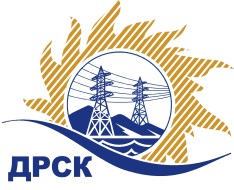 Акционерное Общество«Дальневосточная распределительная сетевая  компания»(АО «ДРСК»)Протокол заседания комиссии по вскрытию конвертов, поступивших на открытый запрос предложенийг. БлаговещенскСПОСОБ И ПРЕДМЕТ ЗАКУПКИ: открытый запрос предложений на право заключение договора на оказание услуг «Специальная оценка условий труда»,  закупка 1259 р. 9 ГКПЗ 2016 г.ПРИСУТСТВОВАЛИ: члены постоянно действующей Закупочной комиссии 2 уровня   АО «ДРСК» Информация о результатах вскрытия конвертов:В адрес Организатора закупки поступило 4 (четыре) заявки на участие в закупке, конверты с которыми были размещены в электронном виде в электронной сейфе № 253184 на Торговой площадке Системы www.b2b-esv. Вскрытие конвертов было осуществлено секретарем Закупочной комиссии в присутствии 1 (одного) члена Закупочной комиссии.Дата и время начала процедуры вскрытия конвертов с заявками на участие в закупке: 10:00  (время местное) 21.06.2016 г. Место проведения процедуры вскрытия конвертов с заявками участников: Амурская область, г. Благовещенск, ул. Шевченко, 28В конвертах обнаружены заявки следующих участников:Ответственный секретарь Закупочной комиссии 2 уровня АО «ДРСК»	               М.Г. ЕлисееваИсп.  Коротаева Т.В.(4162) 397-205№ 558/ПрУ-В  21.06.2016№Наименование участника и его адресЦена заявки на участие в закупке1ООО "Транстрейд" (681022, Россия, Хабаровский край, г. Комсомольск-на-Амуре, пр. Московский, д. 6, корп. 3, оф. 39)579 999,00 руб. без учета НДС(НДС не предусмотрен)2ООО "ЭСГ "Охрана труда" (101000, Россия, г. Москва, ул. Покровка, д. 14, 2, стр. 1)593 130,32 руб. без учета НДС699 893,78 руб. с учетом НДС3ООО "Владивостокский Центр Охраны Труда" (690034, Приморский край, г. Владивосток, ул. Воропаева, 11, офис 401)916 095,00 руб. без учета НДС(НДС не предусмотрен)4ООО "Атон-экобезопасность и охрана труда" (660093, Россия, г. Красноярск, ул. Вавилова, д. 1, стр. 51)635 000,00 руб. без учета НДС(НДС не предусмотрен)